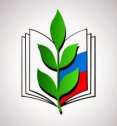 ЧЕРЕПОВЕЦКАЯ РАЙОННАЯ ОБЩЕСТВЕННАЯ ОРГАНИЗАЦИЯ ПРОФСОЮЗА РАБОТНИКОВ НАРОДНОГО ОБРАЗОВАНИЯ И НАУКИ РФПРОЕКТ«СПОРТ - ЗАЛОГ ЗДОРОВЬЯ ПЕДАГОГА»КОМПЛЕКСНАЯ СПАРТАКИАДАОБОСНОВАНИЕ ПРОЕКТА     В течение последних лет проблема сохранения  здоровья педагогов в образовательных организациях стала особенно острой. Повышаются требования со стороны общества к личности преподавателя, его роли в учебном процессе. Установлено, что профессиональная деятельность педагога является одним из наиболее напряженных (в психологическом плане) видов социальной деятельности: труд учителя входит в группу профессий с большим числом стресс-факторов. Непомерные нагрузки требуют умения быстро восстанавливаться, с вниманием относиться к своему здоровью. Движение, занятие спортом становится потребностью людей. Сейчас наблюдается не только интерес к новым видам спортивных состязаний, но и возвращение и возрождение старых форм работы.    Наша профсоюзная организация сохраняет свои традиции спортивной работы.     Профсоюзным активом ведется постоянная работа по вовлечению членов Профсоюза в занятия спортом, участия в Днях здоровья, в сдаче норм ГТО.АКТУАЛЬНОСТЬ     Значительная часть нарушения здоровья вызвана перегрузками, недостаточной двигательной активностью.      Проведение комплексной Спартакиады позволяет выстроить систему проведения физкультурно-оздоровительной работы среди членов Профсоюза, улучшить показатели их здоровья.УЧАСТНИКИ ПРОЕКТА   Все работники образовательных организаций, первичные профсоюзные организации Череповецкого муниципального района.ЦЕЛЕВЫЕ ГРУППЫ   Работники образовательных организаций, в том числе: молодые специалисты; руководители; работники, находящиеся на заслуженном отдыхе (ветераны педагогического труда).ЦЕЛИ И ЗАДАЧИФормирование у педагогов умения заботиться о своем здоровье;Формирование потребности в здоровом образе жизни;Укрепление здоровья работников, повышение работоспособности;Вовлечение работников в регулярные занятия физкультурой и спортом;Сдача нормативов ВФСК «ГТО».ФОРМЫ И МЕТОДЫ     Организация спортивных и оздоровительных мероприятий:СпартакиадыТуристические слетыДиспансеризацияВакцинацияМедицинские осмотрыСанаторно-курортное лечениеМониторинг заболеваний (анкетирование, тестирование, опрос, беседы)СРОКИ РЕАЛИЗАЦИИ     Долгосрочный проект. Проведение спортивных состязаний в районе имеет давнюю традицию. Как комплексная спартакиада проводится с 2015 года и состоит из нескольких этапов.1 этап – зимние соревнования, которые традиционно проводятся на базе лыжного спорта «Северянка». Срок: февраль-начало марта, включает в себя лыжную эстафету или биатлон, веселые старты на снегу, метание валенка;2 этап -  конец марта - апрель. Соревнования проходят на базе ФОК в г. Череповец с привлечением специалистов в сфере спорта. Команды соревнуются в настольном теннисе, дартсе, эстафете «веселые старты».3 этап – туристический слет. Проводится ежегодно в конце августа. В программе спортивное ориентирование (личное и командное первенство), спортивный туризм, ориентирование в лабиринте, конкурс «узелки», творческая программа.Проект имеет перспективу дальнейшего развития, так как основные направления - сохранение и развитие здоровья — остаются актуальными всегда.ОЖИДАЕМЫЙ РЕЗУЛЬТАТСнижение заболеваемости педагогов;Увеличение активности и интереса к проводимым спортивным мероприятиям;Сплочение педагогических коллективов и рост профсоюзного членства.